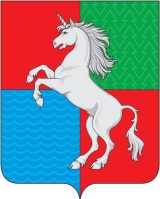 АДМИНИСТРАЦИЯ ГОРОДСКОГО ОКРУГАГОРОД ВЫКСА НИЖЕГОРОДСКОЙ ОБЛАСТИП О С Т А Н О В Л Е Н И Е24.02.2021                                                                                             405                                                                                         ____________								№_________  О внесении изменений в постановление администрации  городского округа город Выкса Нижегородской области от  21 февраля 2019 года №543 «Об образовании муниципальной комиссии по делам несовершеннолетних и защите их прав»	В соответствии с постановлением Правительства Нижегородской области   от 18 декабря 2020 №1067 «О внесений изменений в постановление Правительства Нижегородской области от 2 февраля 2007 года №37» администрация городского округа город Выкса Нижегородской области постановляет:1. Внести в постановление  администрации городского округа город Выкса Нижегородской области от 21 февраля 2019 №543 «Об образовании муниципальной комиссии по делам несовершеннолетних и защите их прав»( в редакции постановлений администрации от 03.04.2019 №1310, от 05.11.2019 №4008, от 23.01.2020 №109, от 28.08.2020 №1764) следующие изменения:1) Наименование постановления изложить в следующей редакции: «Об образовании муниципальной комиссия по делам несовершеннолетних и защите их прав при администрации городского округа город Выкса Нижегородской области»2) В положении о комиссии по делам несовершеннолетних и защите их прав  при администрации городского округа город Выкса  Нижегородской области:а)  Раздел 3 изложить в следующей редакции:« 3. Полномочия комиссии:К полномочиям  комиссии относятся:1) координация деятельности органов и учреждений системы профилактики по предупреждению безнадзорности, беспризорности, правонарушений и антиобщественных действий несовершеннолетних, выявлению и устранению причин и условий, способствующих этому, обеспечению защиты прав и законных интересов несовершеннолетних, социально-педагогической реабилитации несовершеннолетних, находящихся в социально опасном положении, выявлению и пресечению случаев вовлечения несовершеннолетних в совершение преступлений, других противоправных и (или) антиобщественных действий, а также случаев склонения их к суицидальным действиям, осуществляют мониторинг их деятельности в пределах и порядке, которые установлены законодательством Российской Федерации и законодательством Нижегородской области;2) обеспечение осуществления мер по защите и восстановлению прав и законных интересов несовершеннолетних, защите их от всех форм дискриминации, физического или психического насилия, оскорбления, грубого обращения, сексуальной и иной эксплуатации, выявлению и устранению причин и условий, способствующих безнадзорности, беспризорности, правонарушениям и антиобщественным действиям несовершеннолетних;3) анализ выявления органами и учреждениями системы профилактики причин и условий безнадзорности и правонарушений несовершеннолетних, принятие мер по их устранению;4) утверждение межведомственных планов (программ, порядков взаимодействия) по наиболее актуальным направлениям в области профилактики безнадзорности и правонарушений несовершеннолетних, защиты их прав и законных интересов;5) участие в разработке и реализации целевых программ, направленных на защиту прав и законных интересов несовершеннолетних, профилактику их безнадзорности и правонарушений;6) принятие мер по совершенствованию деятельности органов и учреждений системы профилактики по итогам анализа и обобщения представляемых органами и учреждениями системы профилактики сведений об эффективности принимаемых ими мер по обеспечению защиты прав и законных интересов несовершеннолетних, профилактике их безнадзорности и правонарушений;7) принятие мер по совершенствованию взаимодействия органов и учреждений системы профилактики с социально ориентированными некоммерческими организациями, общественными объединениями и религиозными организациями, другими институтами гражданского общества и гражданами, по привлечению их к участию в деятельности по профилактике безнадзорности и правонарушений несовершеннолетних, защите их прав и законных интересов, их социально-педагогической реабилитации;8) утверждение состава межведомственных рабочих групп по изучению деятельности органов и учреждений системы профилактики и порядка их работы с несовершеннолетними и семьями, находящимися в социально опасном положении, а также деятельности по профилактике вовлечения несовершеннолетних в совершение правонарушений и антиобщественных действий, предупреждению случаев насилия и всех форм посягательств на жизнь, здоровье и половую неприкосновенность несовершеннолетних;9) подготовка совместно с соответствующими органами или учреждениями представляемых в суд материалов по вопросам, связанным с содержанием несовершеннолетних в специальных учебно-воспитательных учреждениях закрытого типа, а также по иным вопросам, предусмотренным законодательством Российской Федерации;10) принятие решения о даче согласия организациям, осуществляющим образовательную деятельность, на отчисление несовершеннолетних обучающихся, достигших возраста 15 лет и не получивших основного общего образования;11) принятие решения о даче согласия, при наличии согласия родителей или иных законных представителей несовершеннолетнего обучающегося и администрации городского округа город Выкса Нижегородской области, на оставление несовершеннолетним, достигшим возраста 15 лет, общеобразовательной организации до получения основного общего образования. Комиссия принимает совместно с родителями (законными представителями) несовершеннолетнего, достигшего возраста 15 лет и оставившего общеобразовательную организацию до получения основного общего образования, и администрацией городского округа город Выкса Нижегородской области, не позднее чем в месячный срок меры по продолжению освоения таким несовершеннолетним образовательной программы основного общего образования в иной форме обучения и с его согласия по трудоустройству;12) обеспечение оказания помощи в бытовом устройстве несовершеннолетних, освобожденных из учреждений уголовно-исполнительной системы либо вернувшихся из специальных учебно-воспитательных учреждений, а также состоящих на учете в уголовно-исполнительных инспекциях, содействие в определении форм устройства других несовершеннолетних, нуждающихся в помощи государства, оказание помощи по трудоустройству несовершеннолетних (с их согласия);13) применение мер воздействия в отношении несовершеннолетних, их родителей или иных законных представителей в случаях и порядке, которые предусмотрены законодательством Российской Федерации и законодательством Нижегородской области;14) принятие решения на основании заключения психолого-медико-педагогической комиссии о направлении несовершеннолетних в возрасте от 8 до 18 лет, нуждающихся в специальном педагогическом подходе, в специальные учебно-воспитательные учреждения открытого типа с согласия родителей или иных законных представителей, а также самих несовершеннолетних в случае достижения ими возраста 14 лет;15) принятие постановления об отчислении несовершеннолетних из специальных учебно-воспитательных учреждений открытого типа;16) подготовка и направление в комиссию по делам несовершеннолетних и защите их прав при Правительстве Нижегородской области и администрацию городского окргуа город Выкса Нижегородской области в порядке, установленном законодательством Нижегородской области, отчетов о работе по профилактике безнадзорности и правонарушений несовершеннолетних на территории городского округа город Выкса Нижегородской области;17) рассмотрение информации (материалов) о фактах совершения несовершеннолетними, не подлежащими уголовной ответственности в связи с недостижением возраста наступления уголовной ответственности, общественно опасных деяний и принятие решения о применении к ним мер воздействия или о ходатайстве перед судом об их помещении в специальные учебно-воспитательные учреждения закрытого типа, а также ходатайств, просьб, жалоб и других обращений несовершеннолетних, их родителей или иных законных представителей, относящихся к установленной сфере деятельности  комиссии; 18) рассмотрение дел об административных правонарушениях, совершенных несовершеннолетними, их родителями (законными представителями) либо иными лицами, отнесенных Кодексом Российской Федерации об административных правонарушениях и Кодексом Нижегородской области об административных правонарушениях к компетенции  комиссии;19) обращение в суд по вопросам возмещения вреда, причиненного здоровью несовершеннолетнего, его имуществу, и (или) морального вреда в порядке, установленном законодательством Российской Федерации;20) согласование представления (заключения) администраций специальных учебно-воспитательных учреждений закрытого типа, вносимых в суды по месту нахождения указанных учреждений:21) о продлении срока пребывания несовершеннолетнего в специальном учебно-воспитательном учреждении закрытого типа - не позднее чем за один месяц до истечения установленного судом срока пребывания несовершеннолетнего в указанном учреждении;22) о прекращении пребывания несовершеннолетнего в специальном учебно-воспитательном учреждении закрытого типа на основании заключения психолого-медико-педагогической комиссии указанного учреждения - до истечения установленного судом срока, если несовершеннолетний не нуждается в дальнейшем применении этой меры воздействия (не ранее 6 месяцев со дня поступления несовершеннолетнего в специальное учебно-воспитательное учреждение закрытого типа) или в случае выявления у него заболеваний, препятствующих содержанию и обучению в специальном учебно-воспитательном учреждении закрытого типа;23) о переводе несовершеннолетнего в другое специальное учебно-воспитательное учреждение закрытого типа - в связи с возрастом, состоянием здоровья, а также в целях создания наиболее благоприятных условий для его реабилитации;24) о восстановлении срока пребывания несовершеннолетнего в специальном учебно-воспитательном учреждении закрытого типа - в случае его самовольного ухода из указанного учреждения, невозвращения в указанное учреждение из отпуска, а также в других случаях уклонения несовершеннолетнего от пребывания в специальном учебно-воспитательном учреждении закрытого типа;25) принятие решения о даче совместно с соответствующей государственной инспекцией труда согласия на расторжение трудового договора с работниками в возрасте до 18 лет по инициативе работодателя (за исключением случаев ликвидации организации или прекращения деятельности индивидуального предпринимателя);26) участие в разработке проектов нормативных правовых актов по вопросам защиты прав и законных интересов несовершеннолетних;27) координация проведения органами и учреждениями системы профилактики индивидуальной профилактической работы в отношении категорий лиц, указанных в статье 5 Федерального закона от 24 июня 1999 г. № 120-ФЗ «Об основах системы профилактики безнадзорности и правонарушений несовершеннолетних»;28) утверждение межведомственных планов (программ) индивидуальной профилактической работы или принятие постановлений о реализации конкретных мер по защите прав и интересов детей в случаях, если индивидуальная профилактическая работа в отношении лиц, указанных в статье 5 Федерального закона от 24 июня 1999 года № 120-ФЗ «Об основах системы профилактики безнадзорности и правонарушений несовершеннолетних», требует использования ресурсов нескольких органов и (или) учреждений системы профилактики, и осуществление контроля их исполнения;29) содействие привлечению социально ориентированных некоммерческих организаций и общественных объединений к реализации межведомственных планов (программ) индивидуальной профилактической работы;30) осуществление иных полномочий, которые предусмотрены законодательством Российской Федерации и законодательством Нижегородской области.».б) Дополнить подразделом 3  следующего содержания: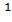 «3. Вопросы обеспечения деятельности  комиссии К вопросам обеспечения деятельности  комиссии относятся:1) подготовка и организация проведения заседаний и иных плановых мероприятий  комиссии;2) осуществление контроля за своевременностью подготовки и представления материалов для рассмотрения на заседаниях  комиссии;3) ведение делопроизводства  комиссии;4) оказание консультативной помощи представителям органов и учреждений системы профилактики, а также представителям иных территориальных органов федеральных органов исполнительной власти, органов исполнительной власти Нижегородской области, органов местного самоуправления муниципальных образований и организаций, участвующим в подготовке материалов к заседанию комиссии, при поступлении соответствующего запроса;5) участие в организации межведомственных мероприятий по профилактике безнадзорности и правонарушений несовершеннолетних, в том числе межведомственных конференций, совещаний, семинаров;6) участие по приглашению органов и организаций в проводимых ими проверках, совещаниях, семинарах, коллегиях, конференциях и других мероприятиях по вопросам профилактики безнадзорности и правонарушений несовершеннолетних;7) организация рассмотрения комиссией поступивших в  комиссию обращений граждан, сообщений органов и учреждений системы профилактики по вопросам, относящимся к ее компетенции;8) осуществление сбора, обработки и обобщения информации, необходимой для решения задач, стоящих перед комиссией;9) осуществление сбора и обобщение информации о численности лиц, предусмотренных статьей 5 Федерального закона от 24 июня 1999 года № 120-ФЗ «Об основах системы профилактики безнадзорности и правонарушений несовершеннолетних», в отношении которых органами и учреждениями системы профилактики проводится индивидуальная профилактическая работа;10) обобщение сведений о детской безнадзорности, правонарушениях несовершеннолетних, защите их прав и законных интересов для представления на рассмотрение  комиссии с целью анализа ситуации;11) подготовка информационных и аналитических материалов по вопросам профилактики безнадзорности и правонарушений несовершеннолетних;12) организация по поручению председателя  комиссии работы экспертных групп, штабов, а также консилиумов и других совещательных органов для решения задач, стоящих перед  комиссией;13) осуществление взаимодействия с федеральными государственными органами, федеральными органами государственной власти, органами государственной власти Нижегородской области, органами местного самоуправления, общественными и иными объединениями, организациями для решения задач, стоящих перед  комиссией;14) направление запросов в федеральные государственные органы, федеральные органы государственной власти, органы государственной власти Нижегородской области, органы местного самоуправления муниципальных образований, организации, другие территориальные (муниципальные) комиссии Нижегородской области о представлении необходимых для рассмотрения на заседании  комиссии материалов (информаций) по вопросам, отнесенным к ее компетенции;15) обеспечение доступа к информации о деятельности  комиссии путем участия в подготовке публикаций и выступлений в средствах массовой информации, в информационно-телекоммуникационной сети «Интернет» без использования в публикациях и выступлениях сведений, разглашение которых нарушает охраняемые законом права и интересы несовершеннолетних, их родителей или иных законных представителей;16) осуществление сбора, обобщения информации о численности несовершеннолетних, находящихся в социально опасном положении, на территории городского округа город Выкса;17) подготовка и направление в комиссию по делам несовершеннолетних и защите их прав при Правительстве Нижегородской области справочной информации, отчетов по вопросам, относящимся к компетенции  комиссии;18) участие в подготовке заключений на проекты нормативных правовых актов по вопросам защиты прав и законных интересов несовершеннолетних;19) исполнение иных полномочий в рамках обеспечения деятельности  комиссии по реализации  комиссией полномочий, предусмотренных законодательством Российской Федерации и законодательством Нижегородской области.»;в) В разделе 5:- в пункте 5.1:- абзац третий изложить в следующей редакции: «Членами  комиссии являются руководители (их заместители) органов и учреждений системы профилактики, а также могут являться представители иных государственных (муниципальных) органов и учреждений, представители общественных объединений, религиозных конфессий, граждане, имеющие опыт работы с несовершеннолетними, депутаты Совета депутатов городского округа город Выкса Нижегородкой области, другие заинтересованные лица.»;- дополнить абзацем четвертым следующего содержания:«Председателем  комиссии, заместителем председателя комиссии, ответственным секретарем комиссии и членом  комиссии может быть гражданин Российской Федерации, достигший возраста 21 года.»;- абзац второй подпункта 5.1.1 после слова «комиссии» дополнить словами «осуществляет полномочия члена  комиссии, предусмотренные подпунктами «а» - «д» и «ж» подпункта 5.1.4 настоящего пункта, а также»;- в подпункте 5.1.2:-абзац первый изложить в следующей редакции:«5.1.2. Заместитель председателя  комиссии осуществляет полномочия, предусмотренные подпунктами «а» - «д» и «ж» подпункта 5.1.4 настоящего пункта, а также»;- абзац второй исключить;- в подпункте 5.1.3:-абзац первый после слова «осуществляет» дополнить словами «полномочия члена  комиссии, предусмотренные подпунктами «а», «в» - «д» и «ж» подпункта 5.1.4 настоящего пункта, а также»;- подпункт «в» исключить;- в подпункте 5.1.4:в абзаце первом слово «функции» заменить словом «полномочия»;-дополнить подпунктом «и» следующего содержания:«и) информирует председателя комиссии о своем участии в заседании  комиссии или причинах отсутствия на заседании комиссии.»;- дополнить пунктами 5.1 и 5.1 следующего содержания: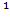 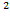 «5.1. Полномочия председателя комиссии, заместителя председателя  комиссии, ответственного секретаря комиссии, члена комиссии прекращаются при наличии следующих оснований:- подача письменного заявления о прекращении полномочий председателя  комиссии (заместителя председателя комиссии), ответственного секретаря  комиссии или члена  комиссии уполномоченным органам (должностным лицам);- признание председателя комиссии (заместителя председателя ) , ответственного секретаря комиссии или члена комиссии решением суда, вступившим в законную силу, недееспособным, ограниченно дееспособным и безвестно отсутствующим или умершим;- прекращение полномочий  комиссии;- увольнение председателя  комиссии (заместителя председателя   комиссии, ответственного секретаря комиссии или члена территориальной (муниципальной) комиссии) с занимаемой должности в органе или учреждении системы профилактики, ином государственном органе, органе местного самоуправления или общественном объединении, от которого указанное лицо было включено (делегировано) в состав комиссии;- отзыв (замена) председателя  комиссии (заместителя председателя ) комиссии, ответственного секретаря комиссии или члена комиссии по решению руководителя органа или учреждения системы профилактики, иного государственного органа, органа местного самоуправления или общественного объединения, от которого указанное лицо было включено (делегировано) в ее состав;- систематическое неисполнение или ненадлежащее исполнение председателем комиссии (заместителем председателя комиссии, ответственным секретарем комиссии или членом  комиссии своих полномочий;- по факту смерти.5.1. При прекращении полномочий председатель  комиссии (заместитель председателя ) комиссии, ответственный секретарь комиссии или член  комиссии исключаются из ее состава, за исключением прекращения полномочий в соответствии с абзацем  третьим (в части признания лица, входящего в состав  комиссии, решением суда, вступившим в законную силу, умершим), четвертым и восьмым пункта 5.1 настоящего Положения.».г)  В Разделе 6 :- в пункте 6.2 слова «обоснования необходимости его рассмотрения; должностного лица, ответственного за подготовку вопроса» заменить словами «краткого обоснования необходимости его рассмотрения на заседании комиссии; информации об органе (организации, учреждении), и (или) должностном лице, и (или) члене комиссии, ответственных за подготовку вопроса, перечень соисполнителей (при их наличии); срок рассмотрения на заседании  комиссии»;- дополнить пунктами 6.2 - 6.2 следующего содержания:     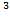 «6.2. Предложения в проект плана работы  комиссии могут направляться членам  комиссии для их предварительного согласования.6.2. Проект плана работы  комиссии формируется на основе предложений, поступивших в  комиссию, по согласованию с председателем  комиссии выносится для обсуждения и утверждения на заседании в конце года, предшествующего году реализации плана работы комиссии.6.2. Изменения в план работы комиссии вносятся на заседании  комиссии на основании предложений лиц, входящих в ее состав.»;- пункт 6.5 исключить.д)  В разделе 7 : - пункт 7.1 изложить в следующей редакции: «7.1. Заседания  комиссии проводятся в соответствии с планами работы не реже двух раз в месяц.»;- пункты 7.5 и 7.6 изложить в следующей редакции:«7.5. О дате, времени, месте и повестке заседания  комиссии извещается прокурор городского округа город Выкса Нижегородской области.7.6. Члены  комиссии, должностные лица органов и учреждений системы профилактики, а также иных территориальных органов исполнительной власти Нижегородской области, органов местного самоуправления муниципальных образований и организаций, которым во исполнение плана работы  комиссии поручена подготовка соответствующих информационных материалов для рассмотрения на заседаниях комиссии, несут персональную ответственность за качество и своевременность их представления.»;- дополнить пунктами 7.6 - 7.6 следующего содержания: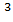 «7.6. Информационные материалы по вопросам, включенным в повестку заседания  комиссии, представляются в  комиссию органами (организациями, учреждениями), должностными лицами, членами  комиссии, ответственными за их подготовку, в соответствии с планом работы  комиссии не позднее чем за 10 дней до дня проведения заседания и включают в себя:а) справочно-аналитическую информацию по вопросу, вынесенному на рассмотрение;б) предложения в проект постановления  комиссии по рассматриваемому вопросу;в) особые мнения по представленному проекту постановления  комиссии, если таковые имеются;г) материалы согласования проекта постановления  комиссии с заинтересованными органами и учреждениями системы профилактики, иными государственными органами и администрацией городского округа город Выкса Нижегородкой области;д) иные сведения, необходимые для рассмотрения вопроса.7.6. В случае непредставления материалов в установленный настоящим  положением срок или их представления с нарушением требований к данным материалам вопрос может быть снят с рассмотрения либо перенесен для рассмотрения на другое заседание  комиссии в соответствии с решением председателя  комиссии.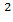 7.6. Члены  комиссии и иные участники заседания  комиссии, которым направлены повестка заседания  комиссии, проект постановления и иные материалы, при наличии замечаний и предложений представляют их в  комиссию до начала проведения заседания  комиссии.»;- пункт 7.7 исключить; - в пункте 7.10:- в абзаце первом слова «путем открытого голосования» исключить;- абзац второй исключить;- дополнить подпунктами 7.10 - 7.10 следующего содержания: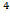 «7.10. При голосовании член  комиссии имеет один голос и голосует лично. Член  комиссии вправе на заседании  комиссии довести до сведения членов  комиссии свое особое мнение по вопросу, вынесенному на голосование. Особое мнение, изложенное в письменной форме, прилагается к протоколу заседания  комиссии.7.10. Результаты голосования, оглашенные председателем  комиссии, вносятся в протокол заседания  комиссии.7.10. В протоколе заседания  комиссии указываются:а) наименование  комиссии;б) дата, время и место проведения заседания  комиссии;в) сведения о присутствующих и отсутствующих членах  комиссии, иных лицах, присутствующих на заседании;г) повестка дня;д) отметка о способе документирования заседания коллегиального органа (стенографирование, видеоконференция, запись на диктофон);е) наименование вопросов, рассмотренных на заседании  комиссии, и ход их обсуждения;ж) результаты голосования по вопросам, обсуждаемым на заседании  комиссии;з) решение, принятое по рассматриваемому вопросу.7.10. К протоколу заседания  комиссии прилагаются материалы докладов по вопросам, рассмотренным на заседании  комиссии, справочно-аналитическая и иная информация (при наличии).»;- пункт 7.13 исключить.3) Состав комиссии по делам несовершеннолетних и защите их прав при администрации городского округа город Выкса Нижегородской области, изложить в новой редакции, согласно приложению к настоящему постановлению.2. Контроль за исполнением настоящего постановления оставляю за собой.3. Настоящее постановление вступает в силу со дня его официального опубликования.Глава местного самоуправления                                                     В.В. КочетковПриложениек постановлению администрациигородского округа город ВыксаНижегородской области от____________№________Состав комиссиипо делам несовершеннолетних и защите их прав при администрации городского округа город Выкса1. Габдрахимова Оксана Юрьевна– заместитель главы администрации –начальник управления по физической культуре и спорта городского округа город Выкса, председатель комиссии.2.  Илюшкова Наталья Федоровна- начальник управления образования администрации городского округа город Выкса, заместитель председателя комиссии.  3. Вятина Ирина Евгеньевна– начальник управления по социальной политике администрации городского округа город Выкса, заместитель председателя комиссии.4. Ручкина Елена Александровна– начальник отдела по защите прав несовершеннолетних управления по социальной политике администрации городского округа город Выкса, ответственный секретарь комиссии.5. Агалаков Алексей Юрьевич– участковый врач-психиатр Государственного бюджетного учреждения здравохранения Нижегородской области «Выксунская ЦРБ», член комиссии (по согласованию).6. Ганина Юлия Николаевна– главный специалист отдела по защите прав несовершеннолетних управления по социальной политике администрации городского округа город Выкса, член комиссии.7. Герасимов Владимир Анатольевич- начальник отдела надзорной деятельности и профилактической работы по городскому округу город Выкса (по согласованию).8. Жидкова Ирина Дамировна– начальник филиала по Выксунскому району ФКУ «УИИ ГУФСИН России по Нижегородской области»,член комиссии (по согласованию).9. Мыларщиков Андрей Юрьевич– врач подросткового кабинета наркологического отделения Государственного бюджетного учреждения здравохранения Нижегородской области «Выксунская ЦРБ», член комиссии (по согласованию).10. Сударкин Евгений Иванович– заместитель председателя Выксунской городской организации Нижегородской областной организации общероссийской общественной организации Российский Союз Ветеранов Афганистана, член комиссии( по согласованию).11.  Ладугин Алексей Александрович– заместитель начальника полиции по охране общественного порядка отдела МВД России по городу Выкса, подполковник полиции, член комиссии (по согласованию).         12. Матюгин Сергей Владимирович- руководитель отдела  по  церковной   благотворительности и церковному   служению Религиозной организации «Выксунская Епархия Русской Православной Церкви» (Московский Патриархат), член комиссии (по согласованию).13. Соколов Алексей Степанович- председатель постоянной комиссии Совета депутатов городского округа город Выкса Нижегородской области по бюджету и развитию городского округа, член комиссии (по согласованию).14.  Рассадина Вера Ивановна-  директор Государственного казенного учреждения Нижегородской области Управление социальной защиты населения городского округа город Выкса, член комиссии (по согласованию).15. Скороделова Ирина Владимировна- заместитель начальника управления- начальник отдела культуры управления культуры, туризма и молодежной политики администрации городского округа город Выкса.         16. Фурсова Юлия Владимировна–  и.о.директора Государственного казенного учреждения «Центр занятости населения города Выксы» (по согласованию).17. Царев Дмитрий Валерьевич- директор  Муниципального казенного учреждения городского округа город Выкса «Жемчужина».18. Епифанова Ольга Павловна- ведущий специалист отдела по защите прав несовершеннолетних управления по социальной политике администрации городского округа город Выкса.